Anason Çardak Çeşidinin Tescili Hakkında RaporTıbbi ve Aromatik Bitki çeşitleri, Bitki Çeşitlerinin Kayıt Altına Alınması Yönetmeliği’nin 16. maddesi gereği Farklılık Yeknesaklık ve Durulmuşluk (FYD) testleri ile kayıt altına alınmaktadır.Eskişehir Geçit Kuşağı Tarımsal Araştırma Enstitüsü tarafından ıslah edilen Çardak anason çeşit adayı 2018-2020 yıllarında FYD denemelerine alınmıştır. Denemeler süresince çeşitlerin FYD testleri Denizli, Eskişehir ve Ankara’da yürütülmüş ve denemelerde çeşitlerin morfolojik gözlemleri yapılarak çeşit özellik belgesi hazırlanmış olup bu özellikler Çizelge 2’ de verilmiştir.	Çardak: Anason çeşit adayı; Bitki büyüme şekli; dik, yaprak yeşil renk yoğunluğu; orta, bazal yaprak uzunluğu; orta, çiçek rengi; beyaz olup, olgunlaşma zamanı geçci olarak gözlenen bir çeşittir.Çizelge 1. Anason Teknolojik Analiz Değerleri Tablosu(*) Teknolojik analizler Eskişehir Geçit Kuşağı Tarımsal Araştırma Enstitüsü Müdürlüğü Tarafından yapılmıştırKarar Tescil Komitesinindir.          Tohumluk Tescil ve Sertifikasyon                                                                                                       Merkez MüdürlüğüÇARDAK ANASON ÇEŞİDİNİNTESCİLİ HAKKINDA RAPORÇizelge 2. Anason Çardak Çeşidi İle İlgili Farklılık, Yeknesaklık, urulmuşluk(FYD) Testlerine İlişkin Gözlem Değerleri TablosuT.C.TARIM VE ORMAN BAKANLIĞITohumluk Tescil ve Sertifikasyon Merkez Müdürlüğü 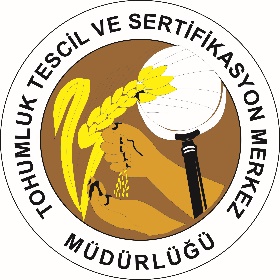 ANASON TESCİL RAPORUÇardakAnkara-2021Çeşit AdıUçucu Yağ Oranı (%)Anethol Oranı (%)Çardak2,589Teknik incelemeyi yapan yetkili kuruluş:Tohumluk Tescil ve Sertifikasyon Merkez Müdürlüğü-AnkaraRaporu isteyen yetkili kuruluş:-Islahçı kişi/kuruluş adı ve adresi:Eskişehir Geçit Kuşağı Tarımsal Araştırma Enstitüsü MüdürlüğüBaşvuru tarihi ve başvuru sicil no:-Başvuru sahibinin adı ve adresi	 :Eskişehir Geçit Kuşağı Tarımsal Araştırma Enstitüsü MüdürlüğüBaşvuran temsilci ise adı ve adresi:-Botanik adı:Pimpinella anisum L.Tür adı:AnasonÇeşit adı:ÇardakTest istasyonu ve yeri	:Denizli, Eskişehir, AnkaraTest dönemi:2018-2020Test sonuçlarının verildiği yer ve tarihi :Ankara-2021NoKarakterler(Characters)Karakterler(Characters)Not(Note)Açıklamalar(Explanations)1.Bitki(Plant)Gelişme tabiatı(Seasonal type)	2Yazlık(Spring type)2.Bitki(Plant)Büyüme şekli	(Growth habit )1Dik(Erect)3.Bitki(Plant)Bazal (alt) yaprakların sayısı(Number of basal leaves)5Orta(Medium)4.Bazal yaprak(Basal leaf)Bazal (alt) yaprakda lobların(dilimlerin) derecesi(Degree of lobing)2Orta(Medium)5.Bazal yaprak(Basal leaf)Bazal (alt) yaprak uzunluğu(Basal leaf length)2Orta(Medium)6.Yaprak LeafTerminal yaprakçığın boyutu (Size of terminal leaflet)2Orta(medium)7.Bitki PlantYaprak yoğunluğu(Density of foliage)3Orta(Medium)8.Yaprak (Leaf)Yeşil renk yoğunluğu (İntensity of green  colour)5Orta(Medium)9.Yaprak (Leaf)Yaprak uzunluğu (Leaf length)5Orta(Medium)10.Bitki(Plant)Bitki boyu (Plant heigh)5Orta(Medium)11.Bitki (Plant)Dal sayısı (Number of branches)5Orta(Medium)12.Ana sap(Main stem)Gövdede dallanma başlangıcı(Begining pointof  brancing on stem)3Ortadan üste doğru(From middle to top)13.Ana sap(Main stem)Ana sapta tüylülük( Hairiness in main stem)1Yok yada çok az(Absent or very few)14.Ana sap(Main stem)Ana sap kalınlığı(Thickness in main stem)3İnce(Thin)15.Bitki (Plant)Şemsiye sayısı (Number of main umbel)3Az(Few)16.Ana şemsiye (Main umbel)Şemsiyecik sayısı (Number of umbel)7Fazla(Many)17.Çiçek (Flower)Çiçek rengi(Folwer color)3Beyaz(White)18Bitki (Plant)Olgunlaşma zamanı(Maturity time)7Geççi(Late)19.Tohum(Seed)Tohum rengi(Seed Color)2Kahverengi(Brown)